Государственное профессиональное образовательное автономное учреждение Ярославской областиЛюбимский аграрно-политехнический колледжРАБОЧАЯ ПРОГРАММА ВОСПИТАНИЯна 2021 - 2025 гг по профессии 35.01.24 УПРАВЛЯЮЩИЙ СЕЛЬСКОЙ УСАДЬБОЙг. Любим 2021 гСОДЕРЖАНИЕРАЗДЕЛ 1. ПАСПОРТ   РАБОЧЕЙ  ПРОГРАММЫ ВОСПИТАНИЯ1.1. Общие положенияДанная  рабочая программа воспитания разработана с учетом преемственности целей и задач  Программы воспитания для общеобразовательных организаций, одобренной решением Федерального учебно-методического объединения по общему образованию (утв. Протоколом заседания УМО по общему образованию Минпросвещения России № 2/20 от 02.06.2020 г.).Согласно Федеральному закону «Об образовании» от 29.12.2012 г. № 273-ФЗ (в ред. Федерального закона от 31.07.2020 г. № 304-ФЗ) «воспитание – деятельность, направленная на развитие личности, создание условий для самоопределения и социализации обучающихся на основе социокультурных, духовно-нравственных ценностей и принятых в российском обществе правил и норм поведения в интересах человека, семьи, общества и государства, формирование у обучающихся чувства патриотизма, гражданственности, уважения к памяти защитников Отечества и подвигам Героев Отечества, закону и правопорядку, человеку труда и старшему поколению, взаимного уважения, бережного отношения к культурному наследию и традициям многонационального народа Российской Федерации, природе и окружающей среде».В рабочей программе указана цель воспитания: создание условий для формирования личности гражданина и патриота России с присущими ему ценностями, взглядами, установками мотивами деятельности и поведения, формирования высоконравственной личности и специалиста, востребованного обществом, компетентного, ответственного, свободно владеющего своей профессией, готового к постоянному профессиональному росту, социальной и профессиональной мобильности, стремящегося к саморазвитию и самосовершенствованию.          Оценка результатов реализации рабочей программы осуществляется по следующим направлениям: создание условий для воспитания обучающихся и эффективность проводимых мероприятий.1.2. Общие требования к личностным результатам выпускников ГПОАУ ЯО Любимского аграрно-политехнического колледжаМиссией воспитания и развития личности гражданина России выступает сплочение и консолидация нации, укрепление социальной солидарности, укрепление доверия личности к жизни в России, согражданам, обществу, настоящему и будущему малой родины, Российской Федерации.На основе оценки личностных качеств гражданина, необходимых для сохранения и передачи ценностей следующим поколениям (выделенных в ходе анализа Конституции Российской Федерации, законодательных и иных нормативно-правовых актов, документов стратегического планирования страны) сформирован Портрет выпускника ПОО, отражающий комплекс планируемых личностных результатов, заданных в форме «Портрета Гражданина России 2035 года»МОДЕЛЬ ВЫПУСКНИКА КОЛЛЕДЖА        Модель выпускника – это составляющая профессионального воспитания. Целью создания модели выпускника в колледже является развитие личности и высокий профессионализм будущего специалиста. В современных условиях существенно меняется содержание понятия «профессия». На первый план выдвигается не готовый набор профессионально-технических навыков, а деятельностно-организационная способность человека «расти» в профессии, умения анализировать свой профессиональный уровень, быстро создавать, «конструировать» четкие профессиональные навыки, обнаруживать и осваивать новые знания и профессиональные зоны в соответствии с меняющимися требованиями рыночной ситуации.          Модель выпускника - исходная теоретическая разработка, многие положения и идеи которой необходимо осуществлять на практике, опираясь на накопленный опыт.          Задача создания модели выпускника - найти вариант организации учебно-воспитательного процесса с использованием всех имеющихся возможностей для повышения результативности. Колледж должен стремиться выпускать из своих стен выпускника, который соответствовал бы параметрам модели выпускника. 1.3. Особенности деятельности колледжа, значимые для формирования рабочей программы воспитанияВоспитательный процесс в  государственном  профессиональном образовательном  автономном учреждении Ярославской области  Любимском аграрно-политехническом колледже  организован на период 2021 - 2025 гг., и направлен на развитие личности, создание условий для самоопределения и социализации обучающихся на основе социокультурных, духовно нравственных ценностей и принятых в российском обществе правил и норм поведения в интересах человека, семьи, общества и государства, формирование у обучающихся чувства патриотизма, гражданственности, уважения к памяти защитников Отечества и подвигам Героев Отечества, закону и правопорядку, человеку труда и старшему поколению, взаимного уважения, бережного отношения к культурному наследию и традициям многонационального народа Российской Федерации, природе и окружающей среде. Воспитательный процесс в образовательной организации базируется на традициях профессионального воспитания: −  гуманистический характер воспитания и обучения; − приоритет общечеловеческих ценностей, жизни и здоровья человека, свободного развития личности; − воспитание гражданственности, трудолюбия, уважения к правам и свободам человека, любви к окружающему миру, Родине, семье; − развитие национальных и региональных культурных традиций в условиях многонационального государства; − демократический государственно-общественный характер управления образованием. Основными традициями воспитания в колледже являются следующие:      − стержнем годового цикла воспитательной работы колледжа являются ключевые общеколледжные дела, через которые осуществляется интеграция воспитательных усилий педагогов; − коллективная разработка, коллективное планирование, коллективное проведение и коллективный анализ их результатов; −     конструктивное межгрупповое взаимодействие обучающихся, их социальная активность; −    педагоги колледжа ориентированы на формирование коллективов в рамках студенческих групп, кружков, секций и иных студенческих объединений, на установление в них доброжелательных и товарищеских взаимоотношений; − ключевой фигурой воспитания в колледже является классный руководитель, реализующий по отношению к обучающимся защитную, личностно-развивающую, организационную, посредническую (в разрешении конфликтов) функции. Современный национальный воспитательный идеал — это  высоконравственный, творческий, компетентный гражданин России, принимающий судьбу Отечества как свою личную, осознающий ответственность за настоящее и будущее своей страны, укоренённый в духовных и культурных традициях многонационального народа Российской Федерации.Основными направлениями воспитательной работы   в колледже являются: Профессионально-личностное воспитание, предусматривающее достижение личностных и научных результатов при освоении ППССЗ, развитие научного мировоззрения, культуры научного исследования; профессиональное развитие личности обучающегося, развитие профессиональных качеств и предпочтений. Гражданско-правовое и патриотическое воспитание, направленное на формирование гражданственности, правовой культуры, чувства патриотизма, готовности служить Отечеству; развитие социально значимых качеств личности и самостоятельного опыта общественной деятельности. Духовно-нравственное и культурно-эстетическое воспитание, обеспечивающее развитие нравственных качеств личности, антикоррупционного мировоззрения, культуры поведения, бережного отношения к культурному наследию; эстетическое воспитание, развитие творческого потенциала личности и опыта самостоятельной творческой деятельности; развитие толерантности, взаимного уважения и уважения к старшим. Воспитание здорового образа жизни и экологической культуры, направленное на развитие физической культуры личности, воспитание здорового и безопасного образа жизни, формирование экологической культуры личности.1.4.  Ожидаемые результатыПод ожидаемыми результатами понимается не обеспечение соответствия личности выпускника единому установленному уровню воспитанности, а обеспечение позитивной динамики развития личности обучающегося, развитие его мотивации к профессиональной деятельности.К ожидаемым результатам реализации рабочей программы воспитания относятся:общие: создание условий для функционирования эффективной системы воспитания, основанной на сотрудничестве всех субъектов воспитательного процесса; повышение уровня вовлеченности обучающихся в процесс освоения профессиональной деятельности, увеличение числа обучающихся, участвующих в воспитательных мероприятиях различного уровня; снижение негативных факторов в среде обучающихся: уменьшение числа обучающихся, состоящих на различных видах профилактического учета/контроля, снижение числа правонарушений и преступлений, совершенных обучающимися; отсутствие суицидов среди обучающихся.личностные: повышение мотивации обучающегося к профессиональной деятельности, сформированность у обучающегося компетенций и личностных результатов обучения, предусмотренных ФГОС, получение обучающимся квалификации по результатам освоения образовательной программы СПО; способность выпускника самостоятельно реализовать свой потенциал в профессиональной деятельности; готовность выпускника к продолжению образования, к социальной и профессиональной мобильности в условиях современного общества.1.5.Требования к личностным результатам с учетом особенностей по профессии 35.01.24 «Управляющий сельской усадьбой» Реализация требований ФГОС СПО  по профессии      35.01.24 «Управляющий сельской усадьбой»  наряду с освоением профессиональных и общих компетенций реализация требований ФГОС среднего общего образования предусматривает достижение личностных результатов обучения, включающих:Планируемые личностные результаты в ходе реализации образовательной программы1.6. Общая характеристика студенческого контингента по профессии 35.01.24 «Управляющий сельской усадьбой» (группы №2, №3)1.7. Содержание деятельности по реализации рабочей программы воспитанияСодержание рабочей программы воспитания по профессии  отражается через содержание направлений воспитательной работы колледжа. Реализация конкретных форм и методов воспитательной работы воплощается в календарном плане воспитательной работы, утверждаемом ежегодно на предстоящий учебный год на основе направлений воспитательной работы, установленных в  рабочей программе воспитания колледжа. Практическая реализация цели и задач воспитания осуществляется в рамках следующих направлений воспитательной работы колледжа: становление личности в духе патриотизма и гражданственности; социализация и духовно-нравственное развитие личности; бережное отношение к живой природе, культурному наследию и народным традициям; воспитание у обучающихся уважения к труду и людям труда, трудовым достижениям; развитие социального партнерства в воспитательной деятельности образовательной организации; развитие самоуправления.Каждое из этих направлений представлено в соответствующем модуле.Ключевыми мероприятиями  рабочей программы воспитания колледжа являются:1.8.  Особенности реализации рабочей программыРеализация рабочей программы воспитания предполагает комплексное взаимодействие педагогических, руководящих и иных работников колледжа, обучающихся и родителей (законных представителей) несовершеннолетних обучающихся.Некоторые воспитательные мероприятия (например, виртуальные экскурсии и т.п.) могут проводиться с применением дистанционных образовательных технологий, при этом обеспечивается свободный доступ каждого обучающегося к электронной информационно-образовательной среде образовательной организации и к электронным ресурсам. При проведении мероприятий в режиме онлайн может проводиться идентификация личности обучающегося, в том числе через личный кабинет обучающегося.Для реализации рабочей программы воспитания инвалидами и лицами с ограниченными возможностями здоровья создаются специальные условия с учетом особенностей их психофизического развития, индивидуальных возможностей и состояния здоровья.РАЗДЕЛ 2. ОЦЕНКА ОСВОЕНИЯ ОБУЧАЮЩИМИСЯ ОСНОВНОЙ ОБРАЗОВАТЕЛЬНОЙ ПРОГРАММЫ В ЧАСТИ ДОСТИЖЕНИЯ ЛИЧНОСТНЫХ РЕЗУЛЬТАТОВ2.1. Оценка результатов реализации рабочей программы воспитанияОценка достижения обучающимися личностных результатов проводится в рамках контрольных и оценочных процедур, предусмотренных настоящей программой. Комплекс примерных критериев оценки личностных результатов обучающихся:демонстрация интереса к будущей профессии;оценка собственного продвижения, личностного развития;положительная динамика в организации собственной учебной деятельности по результатам самооценки, самоанализа и коррекции ее результатов;ответственность за результат учебной деятельности и подготовки к профессиональной деятельности;проявление высокопрофессиональной трудовой активности;участие в исследовательской и проектной работе;участие в конкурсах профессионального мастерства, олимпиадах по профессии, викторинах, в предметных неделях;соблюдение этических норм общения при взаимодействии с обучающимися, преподавателями, мастерами и руководителями практики;конструктивное взаимодействие в учебном коллективе/бригаде;демонстрация навыков межличностного делового общения, социального имиджа;готовность к общению и взаимодействию с людьми самого разного статуса, этнической, религиозной принадлежности и в многообразных обстоятельствах;сформированность гражданской позиции; участие в волонтерском движении;  проявление мировоззренческих установок на готовность молодых людей к работе на благо Отечества;проявление правовой активности и навыков правомерного поведения, уважения к Закону;отсутствие фактов проявления идеологии терроризма и экстремизма среди обучающихся;отсутствие социальных конфликтов среди обучающихся, основанных на межнациональной, межрелигиозной почве;участие в реализации просветительских программ, поисковых, археологических, военно-исторических, краеведческих отрядах и молодежных объединениях; добровольческие инициативы по поддержки инвалидов и престарелых граждан;проявление экологической культуры, бережного отношения к родной земле, природным богатствам России и мира;демонстрация умений и навыков разумного природопользования, нетерпимого отношения к действиям, приносящим вред экологии;демонстрация навыков здорового образа жизни и высокий уровень культуры здоровья обучающихся;проявление культуры потребления информации, умений и навыков пользования компьютерной техникой, навыков отбора и критического анализа информации, умения ориентироваться в информационном пространстве;участие в конкурсах профессионального мастерства и в командных проектах; проявление экономической и финансовой культуры, экономической грамотности, а также собственной адекватной позиции по отношению к социально-экономической действительностиПоказатели внутренней оценки качества условий, созданных для воспитания обучающихся, и эффективности реализации рабочей программы воспитания отражены в таблице 1.Таблица 1. Оценка результативности воспитательной работыАнализ организуемого в группе воспитательного процесса осуществляется классным руководителем совместно с заместителем директора колледжа по учебно-воспитательной работе.Итогом самоанализа организуемой в группе воспитательной работы является перечень выявленных проблем.2.2.  Требования к условиям, обеспечивающим достижение планируемых личностных результатов в работе с особыми категориями студентовВ группе ведется работа по созданию образовательной сферы, обеспечивающей доступность качественного образования, организацию образовательного процесса и создание специальных условий для получения образования и для максимальной реализации образовательного потенциала  сирот и опекаемых, имеющих детей, находящихся в трудной жизненной ситуации. В колледже есть должность социального педагога, а также классные руководители и мастера п/о, которые осуществляют работу с инвалидами и лицами с ОВЗ, сиротами и опекаемыми в образовательном процессе и процессе социализации. Все педагогические работники проходят дополнительную подготовку с целью получения знаний о психофизиологической особенностей инвалидов и лиц с ОВЗ, сирот и опекаемых, лиц, находящихся в трудной жизненной ситуации. Педагогические работники ознакомлены с психолого-физиологическими особенностями обучающихся и учитывают их при организации образовательного процесса.РАЗДЕЛ 3. ТРЕБОВАНИЯ К РЕСУРСНОМУ ОБЕСПЕЧЕНИЮ ВОСПИТАТЕЛЬНОЙ РАБОТЫРесурсное обеспечение воспитательной работы направлено на создание условий для осуществления воспитательной деятельности обучающихся, в том числе инвалидов и лиц с ОВЗ, в контексте реализации образовательной программы. 3.1. Нормативно-правовое обеспечение воспитательной работы Рабочая программа воспитания разрабатывается в соответствии 
с нормативно-правовыми документами федеральных органов исполнительной власти в сфере образования, требованиями ФГОС СПО, с учетом сложившегося опыта воспитательной деятельности и имеющимися ресурсами в профессиональной образовательной организации.3.2. Кадровое обеспечение воспитательной работыДля реализации рабочей программы воспитания могут привлекаться как преподаватели и сотрудники колледжа, так и иные лица, обеспечивающие проведение мероприятий на условиях договоров сотрудничества.3.3. Материально-техническое обеспечение воспитательной работыКолледж располагает материально-технической базой, обеспечивающей проведение указанных в рабочей программе мероприятий. При этом при подготовке к соревнованиям Ворлдскиллс,  Абилимпикс наряду со своей площадкой  могут использоваться ресурсы организаций-партнеров.Основными условиями реализации рабочей программы воспитания являются соблюдение безопасности, выполнение противопожарных правил, санитарных норм и требований.Для проведения воспитательной работы колледж обладает следующими ресурсами:- библиотека с читальным залом;- спортивный зал со спортивным оборудованием;- специализированный центр компетенции «Эксплуатация сельскохозяйственных машин»;- помещения для работы кружков, студий, клубов, с необходимым для занятий материально-техническим обеспечением. 3.4. Информационное обеспечение воспитательной работыИнформационное обеспечение воспитательной работы имеет в своей инфраструктуре объекты, обеспеченные средствами связи, компьютерной и мультимедийной техникой,  интернет-ресурсами и специализированным оборудованием.Информационное обеспечение воспитательной работы направлено на: информирование о возможностях для участия обучающихся в социально значимой деятельности: информационную и методическую поддержку воспитательной работы; планирование воспитательной работы и её ресурсного обеспечения; мониторинг воспитательной работы; дистанционное взаимодействие всех участников (обучающихся, педагогических работников, органов управления в сфере образования, общественности); дистанционное взаимодействие с другими организациями социальной сферы.Информационное обеспечение воспитательной работы включает: комплекс информационных ресурсов, в том числе цифровых, совокупность технологических и аппаратных средств (компьютеры, принтеры, сканеры и др.). Система воспитательной деятельности образовательной организации  представлена на сайте организации: https://pu47.edu.yar.ru/ПРИМЕРНЫЙ КАЛЕНДАРНЫЙ ПЛАН ВОСПИТАТЕЛЬНОЙ РАБОТЫгруппы №2, №3по образовательной программе среднего профессионального образованияпо профессии 35.01.24 «Управляющий сельской усадьбой»на период  2021-2022 учебный годг. Любим , 2021г.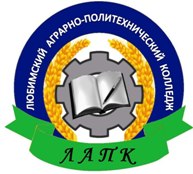 УТВЕРЖДАЮДиректор ГПОАУ ЯОЛюбимского аграрно-политехнического колледжа_________А.В. Дмитриев«____»________2021 РАЗДЕЛ 1. ПАСПОРТ РАБОЧЕЙ ПРОГРАММЫ ВОСПИТАНИЯ…………3РАЗДЕЛ 2. ОЦЕНКА ОСВОЕНИЯ ОБУЧАЮЩИМИСЯ ОСНОВНОЙ ОБРАЗОВАТЕЛЬНОЙ ПРОГРАММЫ В ЧАСТИ ДОСТИЖЕНИЯ ЛИЧНОСТНЫХ РЕЗУЛЬТАТОВ………………………………………………..19РАЗДЕЛ 3. ТРЕБОВАНИЯ К РЕСУРСНОМУ ОБЕСПЕЧЕНИЮ ВОСПИТАТЕЛЬНОЙ РАБОТЫ………………………………………………….25РАЗДЕЛ 4. ПРИМЕРНЫЙ КАЛЕНДАРНЫЙ ПЛАН ВОСПИТАТЕЛЬНОЙ РАБОТЫ……………………………………………………………………………..27НазваниеСодержаниеНаименование программыРабочая программа воспитания по профессии 35.01.24 Управляющий сельской усадьбой.Основания для разработки программыНастоящая Программа воспитания разработана на основе следующих нормативных правовых документов:Конституция Российской Федерации (принята на всенародном голосовании 12 декабря 1993 г.) (с поправками);Указ Президента Российской Федерации от 21.07.2020 № 474 «О национальных целях развития Российской Федерации на период до 2030 года»;Федеральный Закон от 31.07.2020 № 304-ФЗ «О внесении изменений в Федеральный закон «Об образовании в Российской Федерации» по вопросам воспитания обучающихся» (далее-ФЗ-304);Федеральный закон от 28 июня 2014 г. № 172-ФЗ «О стратегическом планировании в Российской Федерации»;Федеральный закон от 29 декабря 2012 г. №273-ФЗ «Об образовании в Российской Федерации»;Федеральный закон от 6 октября 2003 г. № 131-ФЗ «Об общих принципах организации местного самоуправления в Российской Федерации»;Федеральный закон от 12 января 1996 г. № 7-ФЗ «О некоммерческих организациях»;Федеральный закон от 11 августа 1995 г. № 135-ФЗ «О благотворительной деятельности и добровольчестве (волонтерстве)»;Федеральный закон от 19 мая 1995 г. № 82-ФЗ «Об общественных объединениях»;Распоряжение Правительства Российской Федерации от 12.11.2020 № 2945-р об утверждении Плана мероприятий по реализации в 2021 - 2025 годах Стратегии развития воспитания в Российской Федерации на период до 2025 года;Распоряжение Правительства Российской Федерации от 29 мая 2015 г. № 996-р об утверждении Стратегии развития воспитания в Российской Федерации на период до 2025 года;Распоряжение Правительства Российской Федерации от 13 февраля 2019 г. № 207-р об утверждении Стратегии пространственного развития Российской Федерации на период до 2025 года;Приказ Министерства просвещения Российской Федерации от 1 февраля 2021 г. № 37 об утверждении методик расчета показателей федеральных проектов национального проекта «Образование»;Приказ Министерства экономического развития Российской Федерации от 24 января 2020 г. №41 «Об утверждении методик расчета показателей федерального проекта «Кадры для цифровой экономики» национальной программы «Цифровая экономика Российской Федерации»;Основная профессиональная образовательная программа СПО (программа подготовки квалифицированных рабочих и служащих)  по профессии 35.01.24 Управляющий сельской усадьбой - комплекс нормативно-методической документации, регламентирующий содержание, организацию и оценку качества подготовки обучающихся и выпускников по профессии;Федеральный государственный образовательный стандарт (ФГОС) среднего профессионального образования (СПО) по профессии 35.01.24 Управляющий сельской усадьбой, утвержденного приказом Министерства образования и науки Российской Федерации от 02 августа 2013г. № 721 (ред. от 13.07.2021), зарегистрированного Минюстом России 20 августа 2013 г. № 29684;Приказ от 29 октября 2013 г №1199 «Об утверждении Перечня профессий и специальностей среднего профессионального образования» (зарегистрирован в Минюсте России от 26 декабря 2013 года № 30861);Положение об оценке и сертификации квалификаций выпускников образовательных учреждений профессионального образования, других категорий граждан, прошедших профессиональное обучение в других формах (утв. Минобрнауки 31 июля 2009 г.);Устав ГПОАУ ЯО Любимского аграрно-политехнического колледжа;Локальные нормативные акты ГПОАУ ЯО Любимского аграрно-политехнического колледжа, регламентирующие образовательный процесс в колледже, правила распорядка, процедуру государственной итоговой аттестации; Календарный учебный график образовательного учреждения СПО;Программа воспитания  ГПОАУ ЯО Любимского аграрно-политехнического колледжа.Цель программыЦель рабочей программы воспитания – личностное развитие обучающихся  и их социализация, проявляющиеся в развитии их позитивных отношений к общественным ценностям, приобретении опыта поведения и применения сформированных общих компетенций квалифицированных рабочих, служащих/ специалистов среднего звена на практикеСроки реализации программыНа базе основного общего образования в очной форме – 3 года 10 месяцевИсполнители 
программыДиректор, заместитель директора по УВР, заместитель директора по ОД, классный руководитель, преподаватели, социальный педагог, члены Студенческого совета, представители родительского комитета, представители организаций - работодателейЛичностные качестваСоциальные качестваПрофессиональные качестваинтеллектуально развитый; энергичный; самосовершенствующийся;дисциплинированный;самостоятельный;ответственный за себя и других;интересующийся;управляющий личным и профессиональным развитием;гибкий, восприимчивый; инициативный;аналитически мыслящий.коммуникабельный;толерантный;гражданин, патриот; культурный;нравственно воспитанный;соблюдающий социальные нормы. образованный; конкурентоспособный; опытный;эффективно сотрудничает и организует деятельность свою и других;самостоятельно решает проблемы;компетентный в профессии; информационно компетентный; творческий; амбициозный; инициативный.Личностные результаты реализации программы воспитания (дескрипторы)Код личностных результатов реализации программы воспитанияОсознающий себя гражданином и защитником великой страны.ЛР 1Проявляющий активную гражданскую позицию, демонстрирующий приверженность принципам честности, порядочности, открытости, экономически активный и участвующий в студенческом и территориальном самоуправлении, в том числе на условиях добровольчества, продуктивно взаимодействующий и участвующий в деятельности общественных организаций.ЛР 2Соблюдающий нормы правопорядка, следующий идеалам гражданского общества, обеспечения безопасности, прав и свобод граждан России. Лояльный к установкам и проявлениям представителей субкультур, отличающий их от групп с деструктивным и девиантным поведением. Демонстрирующий неприятие и предупреждающий социально опасное поведение окружающих.ЛР 3Проявляющий и демонстрирующий уважение к людям труда, осознающий ценность собственного труда. Стремящийся к формированию в сетевой среде личностно и профессионального конструктивного «цифрового следа».ЛР 4Демонстрирующий приверженность к родной культуре, исторической памяти на основе любви к Родине, родному народу, малой родине, принятию традиционных ценностей   многонационального народа России.ЛР 5Проявляющий уважение к людям старшего поколения и готовность к участию в социальной поддержке и волонтерских движениях.  ЛР 6Осознающий приоритетную ценность личности человека; уважающий собственную и чужую уникальность в различных ситуациях, во всех формах и видах деятельности. ЛР 7Проявляющий и демонстрирующий уважение к представителям различных этнокультурных, социальных, конфессиональных и иных групп. Сопричастный к сохранению, преумножению и трансляции культурных традиций и ценностей многонационального российского государства.ЛР 8Соблюдающий и пропагандирующий правила здорового и безопасного образа жизни, спорта; предупреждающий либо преодолевающий зависимости от алкоголя, табака, психоактивных веществ, азартных игр и т.д. Сохраняющий психологическую устойчивость в ситуативно сложных или стремительно меняющихся ситуациях.ЛР 9Заботящийся о защите окружающей среды, собственной и чужой безопасности, в том числе цифровой.ЛР 10Проявляющий уважение к эстетическим ценностям, обладающий основами эстетической культуры. ЛР 11Принимающий семейные ценности, готовый к созданию семьи и воспитанию детей; демонстрирующий неприятие насилия в семье, ухода от родительской ответственности, отказа от отношений со своими детьми и их финансового содержания.ЛР 12Личностные результатыреализации программы воспитания, определенные отраслевыми требованиями к деловым качествам личностиЛичностные результатыреализации программы воспитания, определенные отраслевыми требованиями к деловым качествам личностиСпособный при взаимодействии с другими людьми достигать поставленных целей, стремящийся к формированию в сельскохозяйственной отрасли личностного роста как профессионала.ЛР13Содействующий формированию положительного образа и поддержанию престижа своей профессии.ЛР14Способный выдвигать альтернативные варианты действий с целью выработки новых оптимальных алгоритмов; позиционирующий себя в сети как результативный и привлекательный участник трудовых отношений.ЛР 15Наименование профессионального модуля, учебной дисциплиныКод личностных результатов реализации программы воспитанияОДБ.01 Русский языкЛР 3, ЛР 4, ЛР 9, ЛР13, ЛР14ОДБ.02  ЛитератураЛР 3, ЛР 4, ЛР 5ОДБ.03 Иностранный языкЛР8, ЛР11, ЛР13, ЛР14ОДБ.04 ИсторияЛР1, ЛР2, ЛР5, ЛР8, ЛР13, ЛР14ОДБ.05 Обществознание (включая экономику и право)ЛР1, ЛР2, ЛР3, ЛР5, ЛР6, ЛР8, ЛР12, ЛР13, ЛР14ОДБ.06 Математика ЛР2, ЛР13, ЛР14ОДБ.07 Информатика и ИКТЛР4, ЛР13, ЛР14ОДБ 08 Физическая культураЛР1, ЛР9, ЛР13, ЛР14ОДБ. 09 ОБЖЛР1, ЛР9, ЛР10, ЛР13, ЛР14ОДБ.10 Астрономия ЛР1, ЛР7, ЛР13, ЛР14Финансовая грамотностьЛР2, ЛР12, ЛР13, ЛР14ЭкологияЛР9, ЛР10, ЛР13, ЛР14Индивидуальное проектированиеЛР2, ЛР13, ЛР14Профильные общеобразовательные дисциплиныБиология ЛР10, ЛР13, ЛР14ХимияЛР10, ЛР13, ЛР14ФизикаЛР10, ЛР13, ЛР14ОП.00 Общепрофессиональный циклОП.00 Общепрофессиональный циклОП.01 Экономические и организационно-правовые основы усадебного хозяйства ЛР2, ЛР4, ЛР6, ЛР12, ЛР13, ЛР14ОП. 02 Основы деловой культурыЛР2, ЛР3, ЛР4, ЛР5, ЛР7, ЛР12, ЛР13, ЛР14ОП.03 Основы микробиологии, санитарии и гигиеныЛР10, ЛР13, ЛР14ОП.04 Экологические основы природопользования ЛР9, ЛР10, ЛР13, ЛР14ОП.05 Основы бухгалтерского учета, налогов и аудитаЛР2, ЛР12, ЛР13, ЛР14ОП.06 Информационные технологии в профессиональной деятельности ЛР4, ЛР13, ЛР14ОП.07 Безопасность жизнедеятельностиЛР1, ЛР9, ЛР10, ЛР13, ЛР14ОП.08 Эффективное поведение на рынке трудаЛР2, ЛР12, ЛР13, ЛР14ПМ.00 Профессиональные модульПМ.00 Профессиональные модульМДК.01.01 Основы закупочной деятельности в сельском хозяйствеЛР2, ЛР12, ЛР13, ЛР14МДК.01.02 Технологии хранения сельскохозяйственной продукцииЛР1, ЛР9, ЛР10, ЛР13, ЛР14МДК.02.01 Методы учета имущества, обязательств, финансовых и хозяйственных операцийЛР2, ЛР12, ЛР13, ЛР14МДК.03.01 Теоретическая подготовка водителей автомобилей категории «В» и «С»ЛР2, ЛР13, ЛР14Характеристики контингента обучающихсяКоличество человекВсего студентов:38численность проживающих в общежитии0численность несовершеннолетних студентов7численность студентов с ОВЗ, инвалидов1численность студентов, имеющих детей15численность студентов из многодетных семей6численность студентов из неполных семей7численность студентов, находящихся в трудной жизненной ситуации, в том числе сироты, опекаемые8численность студентов из числа мигрантов0принадлежность студентов к религиозным организациям0принадлежность студентов к этнокультурным группам0участие студентов в деятельности общественных объединений3наличие студентов, имеющих правонарушения, стоящих на учете в органах внутренних дел0численность студентов, склонных к употреблению алкоголя, психоактивных и наркотических веществ, к игровым зависимостям0численность студентов, находящихся в конфликте с законом либо склонных к социально неодобряемым действиям0Структурные компоненты программы воспитанияЗадачиОрганизационные решения1.«Ключевые дела колледжа»Вовлечение студентов в эмоционально окрашенные и расширяющие спектр социальных контактов события благотворительной, экологической, волонтерской, патриотической, трудовой направленности. Организация спортивных состязаний, праздников, фестивалей, представлений, акций, ритуалов.Формирование позитивного опыта поведения, ответственной позиции студентов в отношении событий, происходящих в колледже, готовности к сотрудничеству, реагированию на критику.Включение обучающихся в процессы преобразования социальной среды поселений, реализацию социальных проектов и программ. Популяризация социально одобряемого поведения современников, соотечественников, земляков.Обеспечение воспитательного контекста приобретения нового для студента опыта (и рефлексивного осмысления) его участия в территориальных выборах и референдумах, в волонтерском движении.Организация взаимодействия студентов с социальными группами и НКО (поддержка семейных и местных традиций, благоустройство общественных пространств, реагирование на экологические проблемы и т.д.). Реализация потенциала управляющих, наблюдательных, попечительских советов ПОО, взаимодействия администрации ПОО, общественно-деловых объединений работодателей, общественных объединений, волонтерских организаций.Внесения предложений, направленных на инициативные решения представителей органов местной власти по обновлению перечней муниципально и регионально ориентированных воспитательно значимых активностей на территории.Взаимодействие администрации колледжа и представителей органов управления молодежной политикой.2.«Колледжный урок»Реализация педагогами воспитательного потенциала урока предполагает следующееУчастие в конкурсах профессионального мастерства.Участие в предметных олимпиадах по дисциплинам. на уровне образовательной организации.Конкурс индивидуальных проектов, чтецов, презентаций, рисунков, буклетов, фотографий, видеороликов и др.Проведение мастер классов в рамках недель цикловых-методических комиссий, в т.ч. с приглашением ведущих специалистов. Проведение круглых столов с приглашением успешных выпускников и ведущих специалистов.Наблюдение за взаимоотношениями обучающихся в учебной группе, создание благоприятного психологического климата.Наблюдение преподавателя за посещением учебных занятий, успешностью обучения и профессиональным становлением каждого обучающегося учебной группы.Формирование личностных и исследовательских результатов, развитие научного мировоззрения, культуры научного исследования, профессиональное развитие личности обучающегося, развитие профессиональных качеств и предпочтений, профессиональной мобильности, непрерывного профессионального роста, обеспечивающего конкурентоспособность выпускника 3.«Дополнительное образование»Данный Модуль помогает педагогам колледжа вовлечь обучающихся в мероприятия и проекты духовно-нравственного и патриотического воспитания, в интересную и полезную для них творческую деятельность, которая предоставит им возможность самореализоваться, приобрести социально-значимые знания, получить опыт участия в социально значимых делахИспользование объединений дополнительного образования, созданных на базе колледжа4.«Классное руководство, кураторство и поддержка»Обеспечение деятельности по созданию и развитию коллектива учебной группы, по обнаружению и разрешению проблем обучающихся, оказанию им помощи в становлении субъектной позиции, реализации механизмов самоуправления.Организация взаимодействия педагогов с родителями студентов, выработка совместной с ними стратегии взаимодействия в проблемных ситуациях.Реализация потенциала педагогических советов, социальных педагогов, психологических служб (при наличии).Коррекция задач развития личности в рабочих программах предметно-цикловыми комиссиями.5. «Взаимодействие с родителями»Создание воспитывающей среды через вовлечение обучающихся и их родителей, общественных организаций и административных структур в совместную воспитательно-образовательную деятельность, способствующую воспитанию здорового, культурного, образованного обучающегосяВзаимодействие администрации колледжа и представителей родительской общественности, в том числе представителей управляющих советов.6. «Социально-психолого-педагогическое и социальное сопровождение инвалидов и с лиц ОВЗ»Создание системы работы по психолого-педагогическому и социальному сопровождению обучающихся с ограниченными возможностями здоровья и инвалидов в условиях колледжа.Создание в Колледже условий, необходимых для получения среднего профессионального образования инвалидами и лицами с ОВЗ, их социализации и адаптации; формирование в Колледже толерантной социокультурной среды.7.«Студенческое самоуправление»Обеспечение включения студентов обучающихся в формальные и неформальные группы, обеспечивающие благоприятные сценарии взаимодействия с ними, предупреждение их вовлечения в деструктивные группы.Вовлечение студентов в коллегиальные формы управления образовательной организацией.Реализация потенциала студенческих советов, представителей коллегиальных форм управления колледжем.8.«Профессионально и бизнес - ориентирующее развитие»Создание условий для появления у студентов опыта самостоятельного заработка, знакомства с вариантами профессиональной самореализации в разных социальных ролях, обнаружения связи его профессионального потенциала с интересами общественных объединений, некоммерческого сектора, социальных институтов.Создание предпосылок для обеспечения решения регионально значимых вопросов карьерного становления на территории, знакомство с требованиями ключевых работодателей.Обеспечение результативности воспитательной составляющей профессионального цикла.Взаимодействие администрации колледжа и представителей общественно-деловых объединений работодателей, общественных объединений.Организация партнерских отношений колледжа с департаментом по труду и занятости.Коррекция задач развития личности в рабочих программах предметно-цикловыми комиссиями. 9.«Молодежные общественные объединения»С 2015 года в колледже действует волонтерское движение «Вместе мы сила». Основные направления деятельности волонтерского движения формируются в соответствии с целями и задачами, определенными колледжем и планом работы, утверждаемым ежегодно. Действующее в колледже общественное объединение – Отряд волонтеров – это добровольное, самоуправляемое, некоммерческое формирование, созданное по инициативе обучающихся и педагогических работников развить в себе такие качества как внимание, забота, уважение, умение сопереживать, умение общаться, слушать и слышать других; Использование партнерских связей с молодежными общественными объединениями.Взаимодействие администрации ПОО и представителей органов управления молодежной политикой.Модуль осуществляется через организацию общественно полезных дел, дающих обучающимся возможность получить важный для их личностного развития опыт осуществления дел, направленных на помощь другим людям, своему колледжу, обществу в целом.10. «Гражданин и патриот»Приобщение обучающихся к культуре и традициям народа России, к активной деятельности по изучению, сохранению и популяризации культурного наследия родного края средствами музейной деятельности через системную проектную деятельность, воспитание у обучающихся чувство патриотизма. Воспитание обучающихся на традициях русского народа, углубление и расширение знаний по истории Отечества, Родного края, колледжа и семьи, личности, обладающей умениями анализировать окружающую действительность, осознающей свое место в историко-культурных процессах; воспитание активной жизненной позиции и высоко нравственных идеалов у обучающихся. 11. «Социализация и духовно-нравственное развитие»Формирование способности к духовному развитию, реализации творческого потенциала в учебно-игровой, предметно-продуктивной, социально ориентированной деятельности на основе нравственных установок и моральных норм, непрерывного образования, самовоспитания и универсальной духовно-нравственной компетенции — «становиться лучше».Формирование основ нравственного самосознания личности.Принятие обучающимся базовых национальных ценностей, национальных и этнических духовных традиций.Формирование эстетических потребностей, ценностей и чувств.Формирование способности открыто выражать и отстаивать свою нравственно оправданную позицию, проявлять критичность к собственным намерениям, мыслям и поступкам.Расширение образовательных и развивающих возможностей для обучающихся и их родителей (законных представителей) в образовательном учреждении (организация кружков, секций, консультаций, семейного клуба); Взаимодействие с общественными и профессиональными организациями, организациями культуры, направленное на нравственное развитие учащихся и оптимизацию воспитательной деятельности (организация культурного отдыха, экскурсий, занятий в музеях, встреч с интересными людьми; проведение социальных и психологических исследований; участие в конкурсах).12. «Формирование системы ценностей здорового и безопасного образа жизни»Формирование здорового и безопасного образа жизни – комплексная программа формирования у обучающихся установок, личностных ориентиров и норм поведения, обеспечивающих сохранение и укрепление физического психологического здоровья, как одной ценностных составляющих, способствующих познавательному и эмоциональному развитию обучающегося колледжа, создание условий для физического совершенствования на основе регулярных занятий физкультурой и спортом в соответствии с индивидуальными особенностями и склонностями обучающихсяОрганизация работы спортивных и оздоровительных секций; Организация спортивных праздников; Организация представительства колледжа в городских и областных мероприятиях спортивно-массовой направленности.Проведение спартакиад, спортивных соревнований; Участие в выездных сборах спортивной направленности.Представление информации на сайт колледжа (о спортивных секциях, командах; обучающихся и преподавателях - призерах в индивидуальном и групповом первенстве по отдельным видам спорта). Проведение разъяснительно-пропагандистской работы среди обучающейся молодежи о здоровом образе жизни.13.«Профилактика наркомании, экстремистских проявлений в  молодежной среде»Привлечение обучающихся к общественно значимой деятельности и уменьшение количества несовершеннолетних состоящих на внутриколледжном учете и учете в КДНиЗП.Формирование основ знаний об ответственности за совершение преступлений экстремистского и террористического характера.Привлечение детей и подростков к общественно значимой деятельности и уменьшение количества несовершеннолетних состоящих на внутриколледжном учете и учете в КДНиЗП.Участие в акциях и мероприятиях по формированию здорового образа жизни и профилактике экстремисских проявлений, организуемых колледжем.14. «Социальное партнерство в воспитательной деятельности колледжа»Обеспечение оптимального сочетания конкурентной и кооперативной моделей поведения обучающихся.Организация совместной конкурсной активности студентов ПОО, их родителей, педагогов, представителей общественности и бизнеса в конкурсах, отражающих тематику труда человека в широком контексте (профессионального, семейного, волонтерского), его роли в развитии территорий и отраслей.Использование инфраструктурных решений, предусмотренных конкурсами профессионального мастерства15.«Цифровая среда»Обеспечение первичного опыта знакомства с реалиями сбора и использования цифрового следа, предупреждение деструктивного поведения в сетевой среде.Организация освоения цифровой деловой коммуникации, дистанционного публичного выступления, соблюдения сетевого этикета, использования актуальных информационных инструментов расширения коммуникационных возможностей. Активизация социальных связей и отношений, актуализируемых в процессе создания и реализации молодежных социальных проектов, предусматривающих компьютерно-опосредованные формы реализации.№п/пПоказатели качества и эффективности реализации программыЕдиницаизмеренияКУРСКУРСКУРСКУРС№п/пПоказатели качества и эффективности реализации программыЕдиницаизмеренияНа 1курсеНа 2 курсеНа 3курсеНа 4 курсе1.Раздел 1. Показатели качества созданных условий для воспитания обучающихсяРаздел 1. Показатели качества созданных условий для воспитания обучающихсяРаздел 1. Показатели качества созданных условий для воспитания обучающихсяРаздел 1. Показатели качества созданных условий для воспитания обучающихсяРаздел 1. Показатели качества созданных условий для воспитания обучающихсяРаздел 1. Показатели качества созданных условий для воспитания обучающихся1.1.Количество воспитательных мероприятий, проводимых на уровне района, города, области в которых участвовали обучающиеся учебной группыед.1.2.Количество воспитательных мероприятий, проводимых на уровне образовательной организации, в которых участвовали обучающиеся учебной группыед.1.3.Количество воспитательных мероприятий, проводимых на уровне учебной группы, в которых участвовали более половины обучающихся учебной группыед.1.4.Количество творческих кружков, студий, клубов и т.п. в образовательной организации, в которых могут бесплатно заниматься обучающиесяед.1.5.Доля обучающихся, занимавшихся в течение учебного года в творческих кружках, студиях, клубах и т.п., от общей численности обучающихся в учебной группе%1.6.Количество спортивных и физкультурно - оздоровительных секций, клубов и т.п. в образовательной организации, в которых могут бесплатно заниматься обучающиесяед.1.7.Доля обучающихся, занимавшихся в течение учебного года в спортивных секциях, фитнес-клубах, бассейнах и т.п., от общей численности обучающихся в учебной группе%1.8.Доля обучающихся, оценивших на «хорошо» и «отлично» проведенные в учебном году воспитательные мероприятия, от общей численности обучающихся в учебной группе%1.9.Доля обучающихся, участвующих в работе студенческого совета, стипендиальной, дисциплинарной или других комиссиях, от общей численности обучающихся в учебной группе%1.10.Доля обучающихся, принявших участие в анкетировании по выявлению удовлетворенностью качеством обучения и условиями образовательного процесса, от общей численности обучающихся в учебной группе%1.11.Доля обучающихся, оценивших на «хорошо» и «отлично» удовлетворенность качеством обучения, от общей численности обучающихся в учебной группе%1.12.Доля обучающихся, оценивших на «хорошо» и «отлично» удовлетворенность условиями образовательного процесса, от общей численности обучающихся в учебной группе%1.13.Доля родителей (законных представителей) обучающихся, оценивших на «хорошо» и «отлично» удовлетворенность условиями образовательного процесса, от общей численности родителей обучающихся в учебной группе%1.14.Доля преподавателей, работающих в учебной группе, оценивших на «хорошо» и «отлично» удовлетворенность условиями образовательного процесса, от общей численности преподавателей, работающих в учебной группе%1.15.Доля обучающихся, участвовавших в добровольном социально-психологическом тестировании на раннее выявление немедицинского потребления наркотических средств и психотропных веществ, от общей численности обучающихся группы%2.Раздел 2. Показатели эффективности проведенных воспитательных мероприятий для профессионально-личностного развития обучающихсяРаздел 2. Показатели эффективности проведенных воспитательных мероприятий для профессионально-личностного развития обучающихсяРаздел 2. Показатели эффективности проведенных воспитательных мероприятий для профессионально-личностного развития обучающихсяРаздел 2. Показатели эффективности проведенных воспитательных мероприятий для профессионально-личностного развития обучающихсяРаздел 2. Показатели эффективности проведенных воспитательных мероприятий для профессионально-личностного развития обучающихсяРаздел 2. Показатели эффективности проведенных воспитательных мероприятий для профессионально-личностного развития обучающихся2.1.Доля обучающихся, не пропустивших ни одного учебного занятия по неуважительной причине от общей численности обучающихся в учебной группе%2.2.Средний балл освоения ООП по итогам учебного года (по всем обучающимся учебной группы по результатам промежуточной аттестации за зимнюю и летнюю сессии)1,0-5,0балл2.3.Доля обучающихся, участвовавших в предметных олимпиадах от общей численности обучающихся в учебной группе%2.4.Количество победителей, занявших 1, 2 или 3 место в предметных олимпиадах, из обучающихся учебной группычел.2.5.Доля обучающихся, получающих повышенную стипендию по результатам летней сессии от общей численности обучающихся в учебной группе%2.6.Доля обучающихся, получивших повышенный разряд при сдаче квалификационного экзамена по модулю Выполнение работ по одной или нескольким профессиям рабочих, должностям служащих от общей численности обучающихся в учебной группе%2.7.Доля обучающихся, участвующих в региональном чемпионате Ворлдскиллс, Абилимпикс от общей численности обучающихся в учебной группе%2.8.Доля обучающихся, сдавших демонстрационный экзамен в ГИА на положительную оценку (отлично, хорошо, удовлетворительно), от общей численности обучающихся в учебной группе%2.9.Доля обучающихся, сдавших демонстрационный экзамен в ГИА на «отлично» от общей численности обучающихся в учебной группе%2.10.Доля обучающихся, получивших награды, грамоты за участие в творческих конкурсах, фестивалях, иных мероприятиях различного уровня, от общей численности обучающихся в учебной группе%2.11.Доля обучающихся, получивших награды, грамоты за участие в спортивных соревнованиях, ГТО и иных физкультурно - оздоровительных мероприятиях различного уровня, от общей численности обучающихся в учебной группе%2.12.Доля положительных отзывов преподавателей учебной группы по результатам проведенных воспитательных мероприятий от общего количества отзывов преподавателей учебной группы%2.13.Количество обучающихся учебной группы, состоящих на различных видах профилактического учета/контролячел.2.14.Количество правонарушений, совершенных обучающимися учебной группы за учебный год      ед.Наименование должности (в соответствии со штатным расписанием колледжа)Функционал, связанный с организацией и реализацией воспитательного процессаДиректор Организация и руководство воспитательным процессом в колледже.Заместитель директора (контроль качества образования) Руководство содержанием и реализацией рабочей программы воспитания. Текущее и перспективное планирование, контроль реализации мероприятий, выполнение поставленных задач.Социальный педагог Анализ проблем обучающихся, разработка программ адаптации, социально-психолого-педагогическое сопровождение обучающихся и семей. Педагог дополнительного образования Поддержка студенческих инициатив, развитие мотивации, познавательных интересов, организация внеурочных мероприятий. Преподаватель/Мастер производственного обучения /Классный руководительФормирование у обучающихся компетенций и личностных результатов обучения в соответствии с требованиями ФГОС СПО Развитие интереса к выбранной профессии/специальности, организация внеурочной деятельности. ДатаСодержание и формы деятельностиУчастникиМесто проведенияОтветственныеКоды ЛРСЕНТЯБРЬСЕНТЯБРЬСЕНТЯБРЬСЕНТЯБРЬСЕНТЯБРЬСЕНТЯБРЬ01.09.2021Торжественная    линейка,     посвященная                                    1 сентября – Дню знаний. Всероссийский открытый урок: «2021 год – Год науки и технологий в России».2, 4 курс, группа № 2, № 3Актовый зал, спортивная площадка,учебная аудиторияДиректор, заместители директора, педагоги-организаторы, социальные педагоги, классный руководитель, преподаватели, представители студенчества, родители, сотрудники ЦБСим. А.С. ПушкинаЛР 2ЛР 4ЛР 1103.09.2021Классный час на тему: «Терроризм, его истоки и последствия».2, 4 курс, группа № 2, № 3Учебная аудиторияКлассный руководительЛР 2ЛР 303.09.2021- 06.09.2021Мероприятия по  уборке урожая картофеля.2, 4 курс, группа № 2, № 3Подсобное хозяйство колледжаКлассный руководительЛР 1ЛР 3ЛР 507.09.2021Классный час – беседа на тему: «8 сентября – Международный день распространения грамотности».2, 4 курс, группа № 2, № 3Учебная аудиторияКлассный руководительЛР 510.09.2021Легкоатлетический кросс в рамках мероприятий, посвящённых здоровому образу жизни «Всероссийский день трезвости» и акции «Вместе против террора».2, 4 курс, группа № 2, № 3Городской паркКлассный руководительЛР 2ЛР 314.08.2021Тематический классный час к Международному дню памяти жертв фашизма (второе воскресенье сентября).2, 4 курс, группа № 2, № 3Учебная аудиторияКлассный руководительЛР 2ЛР 3ЛР 617.09.2021Всероссийская акция «Вместе, всей семьёй» (17 сентября).2, 4 курс, группа № 2, № 3Любимский историко-краеведческий музейКлассный руководитель, родителиЛР 5ЛР 6ЛР 1221.09.2021Тематический классный час к Международному дню мира (21 сентября).2, 4 курс, группа № 2, № 3Учебная аудиторияКлассный руководительЛР 5ЛР 628.09.2021Классный час на тему: «Профессия – воспитатель».2, 4 курс, группа № 2, № 3Учебная аудиторияКлассный руководительЛР 2ЛР 4ОКТЯБРЬОКТЯБРЬОКТЯБРЬОКТЯБРЬОКТЯБРЬОКТЯБРЬ01.10.2021Внеклассное мероприятие на тему: «1 октября – День пожилого человека».2, 4 курс, группа № 2, № 3Учебная аудиторияКлассный руководительЛР 4ЛР 605.10.2021Тематический классный час, посвященный  Дню учителя.2, 4 курс, группа № 2, № 3Учебная аудиторияКлассный руководительЛР 4ЛР 6ЛР 711.10.2021Профилактическая беседа на тему: «Противодействие терроризму и экстремизму. Профилактика правонарушений, уголовная и административная ответственность за совершенные правонарушения». 2, 4 курс, группа № 2, № 3Учебная аудиторияКлассный руководитель,сотрудники районного отделения полицииЛР 3ЛР 5ЛР 6ЛР 812.10.2021Посещение выставки «Мир глазами художников» в Любимском историко-краеведческом музее.2, 4 курс, группа № 2, № 3Любимский историко-краеведческий музейКлассный руководительЛР 4ЛР 1119.10.2021Час истории «Великие имена России: Александр Невский».2, 4 курс, группа № 2, № 3Учебная аудиторияКлассный руководитель,сотрудники ЦБС им. А.С. ПушкинаЛР 1ЛР 3ЛР 526.10.2021Тематический классный час: «Библиотека – дом для книг», посвященный  Международному дню школьных библиотек.2, 4 курс, группа № 2, № 3Учебная аудиторияКлассный руководительЛР 526.10.2021В рамках единого урока по безопасности в сети интернет участие в просмотре Видео-урока портала «Сетевичок» совместно с НП «Лига безопасного Интернета».2, 4 курс, группа № 2, № 3Учебная аудиторияКлассный руководительЛР 6ЛР 5ЛР 829.10.2021В рамках кампании «Повышение пенсионной грамотности молодёжи» участие в онлайн-уроке о пенсионном обеспечении в России.2, 4 курс, группа № 2, № 3Учебная аудиторияКлассный руководительЛР 5ЛР 6ЛР 829.10.2021Классный час: «30 октября – День памяти жертв политических репрессий».2, 4 курс, группа № 2, № 3Учебная аудиторияКлассный руководительЛР 2ЛР 515.10.2021– 31.10.2021 Участие студентов группы во Всероссийской переписи населения.2, 4 курс, группа № 2, № 3Классный руководительЛР 2НОЯБРЬНОЯБРЬНОЯБРЬНОЯБРЬНОЯБРЬНОЯБРЬ08.11.2020Просмотр видеоурока «День народного единства», с последующим обсуждением.2, 4 курс, группа № 2, № 3Учебная аудиторияКлассный руководительЛР 209.11.2021Тематический классный час, посвященный Дню памяти погибших при выполнении служебных обязанностей сотрудников ОВД России.2, 4 курс, группа № 2, № 3Учебная аудиторияКлассный руководительЛР 2ЛР 3ЛР 610.11.2021Внеклассное мероприятие: «КВНу – 60».2, 4 курс, группа № 2, № 3Учебная аудиторияКлассный руководитель, библиотекарь ЛАПКЛР 7ЛР 911.11.2021Внеклассное мероприятие «Писатель, потрясающий душу», к 200-летию со дня рождения Ф.М. Достоевского.2, 4 курс, группа № 2, № 3Учебная аудиторияКлассный руководитель, библиотекарь ЛАПК,преподаватель литературыЛР 1ЛР 2ЛР 3ЛР 515.11.2020Интеллектуальная игра  «РосКвиз» приуроченная ко Дню народного единства.2, 4 курс, группа № 2, № 3Учебная аудиторияКлассный руководитель,преподаватель историиЛР 1ЛР 216.11.2021Тематический классный час «Михаил Васильевич Ломоносов – универсальный человек», посвященный 310-летию со дня рождения М.В.Ломоносова.2, 4 курс, группа № 2, № 3Учебная аудиторияКлассный руководитель, библиотекарь ЛАПКЛР 1ЛР 2ЛР 3ЛР 518.11.2021Тренинг по профилактике буллинга и кибербуллинга в подростковой среде.2, 4 курс, группа № 2, № 3Учебная аудиторияКлассный руководительЛР 919.11.2021Беседа: «Нюрнбергский процесс: история и современность», с последующим обсуждением.2, 4 курс, группа № 2, № 3Учебная аудиторияКлассный руководитель,преподаватель историиЛР 2ЛР 3ЛР 622.11.2021Внеклассное мероприятие: Традиционный праздник русской словесности – День словаря.2, 4 курс, группа № 2, № 3Учебная аудиторияКлассный руководитель, библиотекарь ЛАПКЛР 523.11.2021Тематический классный час, посвященный  празднику «День Матери».2, 4 курс, группа № 2, № 3Учебная аудиторияКлассный руководительЛР 1ЛР 2ЛР 3ЛР 530.11.2021Тематический классный час, посвященный  220-летию со дня рождения В.И. Даля.2, 4 курс, группа № 2, № 3Учебная аудиторияКлассный руководитель, библиотекарь ЛАПКЛР 1ЛР 2ЛР 3ЛР 501.11.2021– 14.11.2021Участие студентов группы во Всероссийской переписи населения.2, 4 курс, группа № 2, № 3Учебная аудиторияКлассный руководительЛР 2ДЕКАБРЬДЕКАБРЬДЕКАБРЬДЕКАБРЬДЕКАБРЬДЕКАБРЬ01.12.2020Беседа со студентами, посвященная  Всемирному дню борьбы со СПИДом 1 декабря «Всемирный день борьбы со СПИДом. Как уберечь себя от СПИДа» (профилактика наркомании, табакокурения, алкоголизма и социально-опасных заболеваний).2, 4 курс, группа № 2, № 3Учебная аудиторияКлассный руководитель,фельдшер колледжаЛР 902.11.2021Онлайн опрос «Определение уровня компетенции в области профилактики распространения ВИЧ-инфекции».2, 4 курс, группа № 2, № 3Учебная аудиторияКлассный руководительЛР 903.12.2021Беседа «3 декабря — День Неизвестного солдата». 2, 4 курс, группа № 2, № 3Учебная аудиторияКлассный руководительЛР 2ЛР 5ЛР 803.12.2021Участие студентов группы в митинге у мемориала воинам, умерших от ран в Любимском эвакогоспитале в годы Великой Отечественной войны.2, 4 курс, группа № 2, № 3Учебная аудиторияКлассный руководительЛР 2ЛР 5ЛР 807.12.2021Тематический классный час, посвященный Международному дню инвалида и Дню добровольца в России.2, 4 курс, группа № 2, № 3Учебная аудиторияКлассный руководитель,библиотекарь ЛАПКЛР 3ЛР 908.12.2021Интеллектуальная игра  «РосКвиз» приуроченная ко Дню Конституции.2, 4 курс, группа № 2, № 3Учебная аудиторияКлассный руководитель,преподаватель историиЛР 2ЛР 5ЛР 809.12.2021Познавательная беседа: «9 декабря – День Героев Отечества». 2, 4 курс, группа № 2, № 3Учебная аудиторияКлассный руководительЛР 4ЛР 5ЛР 609.12.2021Участие студентов группы в возложение цветов к памятнику погибшим воинам в годы Великой Отечественной войны.2, 4 курс, группа № 2, № 3Мемориал у вечного огняКлассный руководительЛР 2ЛР 5ЛР 809.12.2021Коллективное посещение районного ДК, просмотр фильма «Майор Гром: Чумной Доктор».2, 4 курс, группа № 2, № 3Районный ДККлассный руководительЛР 2ЛР 5ЛР 810.12.2021Внеклассное мероприятие к 200-летию со дня рождения Н.А. Некрасова.2, 4 курс, группа № 2, № 3Учебная аудиторияКлассный руководитель,сотрудники ЦБС им. А.С. ПушкинаЛР 5ЛР 6ЛР 810.12.2021В рамках празднования Дня Конституции Российской Федерации участие студентов в V Всероссийском правовом (юридическом) диктанте.2, 4 курс, группа № 2, № 3Учебная аудиторияКлассный руководительЛР 3 ЛР 514.12.2021Тематический классный час ко Дню Конституции РФ.2, 4 курс, группа № 2, № 3Учебная аудиторияКлассный руководительЛР 3ЛР 517.12.2021Беседа: «Профилактики суицидального поведения молодежи». Просмотр социального ролика по профилактике суицида «Мурашки по коже».2, 4 курс, группа № 2, № 3Учебная аудиторияКлассный руководитель, фельдшер колледжаЛР 921.12.2021Тематический классный час: «Каждый любит по-своему». 2, 4 курс, группа № 2, № 3Учебная аудиторияКлассный руководительЛР 4ЛР 628.12.2021Классный час на тему: Подведение итогов успеваемости и посещаемости за I полугодие 2021/2022 учебного года.2, 4 курс, группа № 2, № 3Учебная аудиторияКлассный руководительЛР 2ЛР 13ЯНВАРЬЯНВАРЬЯНВАРЬЯНВАРЬЯНВАРЬЯНВАРЬ18.01.2022Классный час «Профессиональная этика и культура общения»2, 4 курс, группа № 2, № 3Учебная аудиторияКлассный руководительЛР 4ЛР 725.01.2022«Татьянин день» (праздник студентов).2, 4 курс, группа № 2, № 3Учебная аудиторияКлассный руководитель,представители студенчестваЛР 2ЛР 3ЛР 5ЛР 1127.01.2022Классный час: «День полного освобождения Ленинграда».2, 4 курс, группа № 2, № 3Учебная аудиторияКлассный руководительЛР 2ЛР 3ЛР 524.01.2022 – 28.01.2022Беседа с родителями слабоуспевающих обучающихся.2, 4 курс, группа № 2, № 3По плануЗам. директора по ВР,  классный руководительЛР 12Совет профилактики2, 4 курс, группа № 2, № 3По плануДиректор, зам. директора по ВР,  классный руководительЛР 3ЛР 9ФЕВРАЛЬФЕВРАЛЬФЕВРАЛЬФЕВРАЛЬФЕВРАЛЬФЕВРАЛЬ01.02.2022Классный  час: «День разгрома советскими войсками немецко-фашистских войск в Сталинградской битве».2, 4 курс, группа № 2, № 3Учебная аудиторияКлассный руководительЛР 2ЛР 3ЛР 508.02.2022Тематический классный час: «День российской науки».2, 4 курс, группа № 2, № 3Учебная аудиторияКлассный руководительЛР 4ЛР 215.02.2022Тематический классный час: «День памяти о россиянах, исполнявших служебный долг за пределами Отечества».2, 4 курс, группа № 2, № 3Учебная аудиторияКлассный руководительЛР 2ЛР 3ЛР 521.02.2022Тематический классный час: «Международный день родного языка».2, 4 курс, группа № 2, № 3Учебная аудиторияКлассный руководитель, преподаватель русского языкаЛР 6ЛР 5ЛР 822.02.2022День Защитника Отечества.2, 4 курс, группа № 2, № 3Учебная аудиторияКлассный руководитель, студентыЛР 2ЛР 3ЛР 5МАРТМАРТМАРТМАРТМАРТМАРТ01.03.2022Всероссийский открытый урок «ОБЖ» (приуроченный к празднованию дня гражданской обороны).2, 4 курс, группа № 2, № 3Учебная аудиторияКлассный руководитель,преподаватели ОБЖЛР 1ЛР 3ЛР 504.03.2022Внеклассное мероприятие «Международный женский день».2, 4 курс, группа № 2, № 3Учебная аудиторияКлассный руководитель, студентыЛР 2ЛР 3ЛР 5ЛР 1115.03.2022 Тематический классный час: «День воссоединения Крыма и России»2, 4 курс, группа № 2, № 3Учебная аудиторияКлассный руководитель,сотрудники ЦБС им. А.С. ПушкинаЛР 1ЛР 3ЛР 531.03.2022Тематический классный час: «140 лет со дня рождения К.И.Чуковского».2, 4 курс, группа № 2, № 3Учебная аудиторияКлассный руководитель, преподаватель литературыЛР 6ЛР 5ЛР 8АПРЕЛЬАПРЕЛЬАПРЕЛЬАПРЕЛЬАПРЕЛЬАПРЕЛЬ12.04.2022Внеклассное мероприятие «День космонавтики. Гагаринский урок «Космос - это мы»2, 4 курс, группа № 2, № 3Учебная аудиторияКлассный руководитель, преподаватель астрономииЛР 2ЛР 519.04.2022Тематический классный час: «День памяти о геноциде советского народа нацистами и их пособниками в годы Великой Отечественной войны»2, 4 курс, группа № 2, № 3Учебная аудиторияКлассный руководитель, преподаватель историиЛР 1ЛР 3ЛР 522.04.2022Тематический классный час: «Всемирный день земли».2, 4 курс, группа № 2, № 3Учебная аудиторияКлассный руководительЛР 2ЛР 526.04.2022Профилактика наркомании подростков, информация об уголовной ответственности за употребление и распространение наркотиков, спайсов, солей и т.д.2, 4 курс, группа № 2, № 3По плануКлассный руководительЛР 9Индивидуальные, профилактические беседы с родителями2, 4 курс, группа № 2, № 3По плануЗам. директора по ВР,  классный руководительЛР 12МАЙМАЙМАЙМАЙМАЙМАЙ05.05.2022Праздник весны и труда.2, 4 курс, группа № 2, № 3По плануЗам. директора по ВР,  классный руководительЛР 6ЛР 805.05.2022-13.05.2022День Победы советского народа в Великой Отечественной войне 1941 – 1945 годов. Патриотическая декада, посвященная Дню Победы:уборка  территории памятников;участие в районных праздничных мероприятиях;акция «Свеча памяти»;акция «Георгиевская лента».2, 4 курс, группа № 2, № 3По плануЗаместитель директора по ВР, педагог-организатор, студсовет, классный руководительЛР 1ЛР 2ЛР 3ЛР 517.05.2022Международный день семьи открытые уроки, мероприятия, выставка газет, тематические классные часы, викторины.2, 4 курс, группа № 2, № 3Учебная аудиторияЗаместитель директора по ВР, педагог-организатор , классный руководительЛР 8ЛР 1224.05.2022День славянской письменности и культурыАкция «Бесценный дар Кирилла и Мефодия»», ко Дню славянской письменности и культуры2, 4 курс, группа № 2, № 3По плануКлассный руководитель, преподаватель русского языкаЛР 6ЛР 5ЛР 826.05.2022День российского предпринимательства.2, 4 курс, группа № 2, № 3Учебная аудиторияКлассный руководительЛР 2ЛР 13ЛР 14ЛР 15ЛР 16ЛР 17ИЮНЬИЮНЬИЮНЬИЮНЬИЮНЬИЮНЬ01.06.2022Тематический классный час: «Международный день защиты детей».2, 4 курс, группа № 2, № 3По плануЗаместитель директора по УВР, студсоветЛР 3ЛР 504.06.2022Тематический классный час:  «День эколога».2, 4 курс, группа № 2, № 3Учебная аудиторияПреподаватели общеобразовательных дисциплинЛР 1007.06.2022Тематический классный час: «День русского языка – Пушкинский день России».2, 4 курс, группа № 2, № 3По плануКлассный руководитель, преподаватель русского языкаЛР 6ЛР 5ЛР 809.06.2022Тематический классный час: «350-летие со дня рождения Петра I».2, 4 курс, группа № 2, № 3По плануКлассный руководитель,преподаватель историиЛР 5ЛР 814.06.2022Всероссийская акция «Мы – граждане России».2, 4 курс, группа № 2, № 3По плануЗаместитель директора по УВР,педагог-организатор, студсовет, классный руководительЛР 1ЛР 2ЛР 3ЛР 521.06.2022Литературно-музыкальное мероприятие «И люди встали как щиты. Гордиться ими вправе ты».2, 4 курс, группа № 2, № 3По плануЗаместитель директора по УВР,педагог-организатор, студсовет, классный руководительЛР 1ЛР 2ЛР 3ЛР 5ЛР 625.06.2022День молодежи. Беседа «Что значит быть молодым?».2, 4 курс, группа № 2, № 3Учебная лабораторияКлассный руководительЛР 228.06.2022Организационный классный час подведение итогов учебного года.2, 4 курс, группа № 2, № 3По плануКлассный руководительЛР 2ЛР 13Родительское собрание «Организация летнего отдыха обучающихся».Итоги за год.2, 4 курс, группа № 2, № 3По плануЗам. директора по ВР, зав. отделением, классный руководительЛР 12